Приглашаем студентов и выпускников Университета с инвалидностью принять участие в  образовательном  онлайн-проекте РООИ «Перспектива» - «Карьерные перспективы»:
HR-менеджеры международных и российских компаний обучат участников составлять резюме и говорить о себе, психологи проведут коуч-сессии, на которых помогут поверить в себя и расширить карьерные горизонты.

 Приём заявок продлится до 14 марта. Количество мест ограничено!

Что ждёт участников, прошедших отбор на курс?

1. Знакомство с представителями бизнес-компаний.
2. Привлекательное резюме и тренировка в прохождении собеседований.
3. Знания, которые помогут составить индивидуальный план трудоустройства.
4. Психологическая поддержка.
5. Мотивация к дальнейшему трудоустройству.

 Где и когда
- начало курса: 23 марта
- продолжительность: 1 месяц
- формат: дистанционный, будет обеспечен перевод на жестовый язык
- условия участия: бесплатное обучение для людей с инвалидностью
- курс предназначен для жителей Санкт-Петербурга и Ленинградской области

Требования к участникам:
- возраст от 18 до 30 лет
- наличие трудностей при самостоятельном поиске работы

Регистрация на курс: https://forms.gle/mhU76qdFnN96oA4d8

 Куратор курса: Александра glinskaya@perspektiva-inva.ru, +79967750945, https://vk.com/wonderwall1102

«Карьерные перспективы» проводятся при поддержке фондов Trafigura, Citi, Фонда президентских грантов, компаний Philip Morris и EY
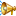 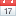 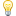 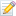 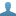 